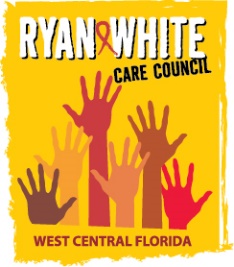 WEST CENTRAL FLORIDA RYAN WHITE CARE COUNCILVIRTUAL GOTOWEBINARWEDNESDAY, OCTOBER 7, 20201:30 P.M. – 3:30 P.M.AGENDAI.          Call to Order																		FinnII.	Roll Call and Introductions					        Ardjomand-Kermani/ScusselIII.	Changes to Agenda										FinnIV.	Moment of Silence										FinnV.	Adoption of Minutes 									FinnSeptember 2, 2020 (Attachment)VI.	Chairperson’s/Vice Chairperson’s Report 					          	           FinnVII.	Recipient’s Report									        ArnoldVIII.	Lead Agency Report								 Everhart/LightseyIX.	Care Council Planning Staff Report				        Ardjomand-Kermani/ScusselX.	Committee Reports								Community Advisory Committee (CAC)		          		 	      Scussel Health Services Advisory (HSAC)				       		          RuggMembership								    Freeman-FosterMembership Renewals (Attachment)Vice-Chair Election Planning and Evaluation (P&E)				       		    GutierrezResource Prioritization & Allocation Recommendations (RPARC) 	 	    KonnerthFinal FY 19-20 Part B Expenditure Report (Attachment)Women, Infants, Children, Youth & Families (WICY&F)			     DelgadoXI.       Public Policy Report/Community Input				   	   Members/GuestsXII.      Prevention Activities/Quality Management					   Members/GuestsXIII.     Announcements								   Members/GuestsXIV.    Adjournment											FinnNote:  Items in bold require action.  Care Council meetings are audio recorded.The next Care Council meeting will be held on November 4, 2020 from 1:30pm- 3:30pm, Location to be announcedThe CARE COUNCIL website is operating at www.thecarecouncil.org.  Agendas and minutes will be posted on this website.